Речевое развитие соответствует возрасту 4 лет если ребёнок:считает себя самостоятельным и активно интересуется всем происходящим, задаёт много вопросов, как элементарных, так и довольно сложных даже для родителей,активно общается с другими детьми и взрослыми,в идеале, малыш 4-х лет обязан владеть словарным запасом в пределах 3 000 слов,уже говорит сложными предложениями:- сложносочиненными (“Солнышко спряталось, и пошел дождик”.);
- сложноподчиненными (“Мы подрались, потому что Егор меня стукнул”.)отличается рассудительностью, умеет объяснять свои поступки,использует слова обобщения: овощи, фрукты, одежда, обувь и др., может пересказать сказку или прочитать наизусть несложные стихи – с выражением, передавая интонацию, темп текста и имитирует разную тональность голоса. Отклонением речи ребенка в 4 года считают:Не сформированность звуков раннего онтогенеза (гласные и все звуки кроме свистящих, шипящих, сонаров),словарный запас четырехлетнего малыша беден, состоит из слов, которые придуманы им самим и непонятны для других,предложения малыша простые, чаще состоят из 2-3 слов,«речевой материал» (сказки, стихи) не вызывают интереса.Материал подготовлен учителем-логопедом Царенко Юлией АлександровнойРечевое развитие соответствует возрасту 4 лет если ребёнок: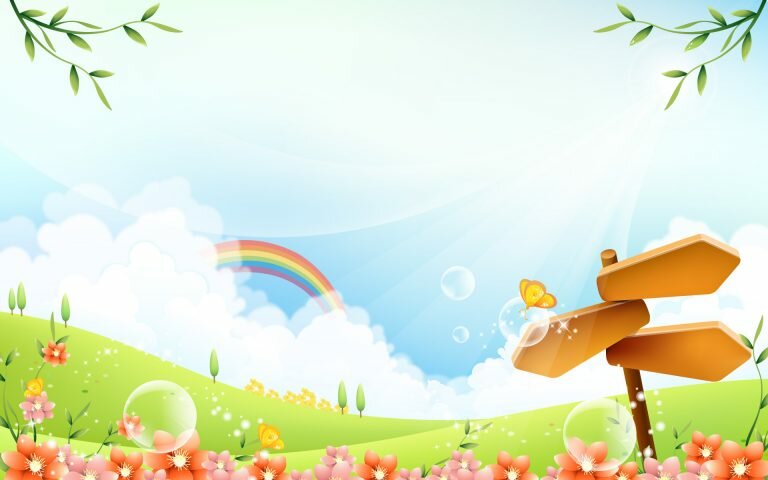 считает себя самостоятельным и активно интересуется всем происходящим, задаёт много вопросов, как элементарных, так и довольно сложных даже для родителей,активно общается с другими детьми и взрослыми,в идеале, малыш 4-х лет обязан владеть словарным запасом в пределах 3 000 слов,уже говорит сложными предложениями:- сложносочиненными (“Солнышко спряталось, и пошел дождик”.);
- сложноподчиненными (“Мы подрались, потому что Егор меня стукнул”.)отличается рассудительностью, умеет объяснять свои поступки,использует слова обобщения: овощи, фрукты, одежда, обувь и др., может пересказать сказку или прочитать наизусть несложные стихи – с выражением, передавая интонацию, темп текста и имитирует разную тональность голоса. Отклонением речи ребенка в 4 года считают:Не сформированность звуков раннего онтогенеза (гласные и все звуки кроме свистящих, шипящих, сонаров),словарный запас четырехлетнего малыша беден, состоит из слов,которые придуманы им самим и непонятны для других, предложения малыша простые, чаще состоят из 2-3 слов,«речевой материал» (сказки, стихи) не вызывают интереса.Материал подготовлен учителем-логопедом Царенко Юлией Александровной